                                      MIS CAMBIOS   En el transcurso de nuestras vidas, sufrimos cambios de manera permanente. Estatura, gustos, aficiones, pensamientos, sentimientos.         En esta sesión, nos detendremos a revisar cómo han cambiado sus gustos y aficiones.Para eso, tendrás que hacer un poco de memoria y recordarte cómo eras a los 8 años y completar el cuadro siguiente. Recuerda enviar el trabajo a tu profesora o profesor jefe.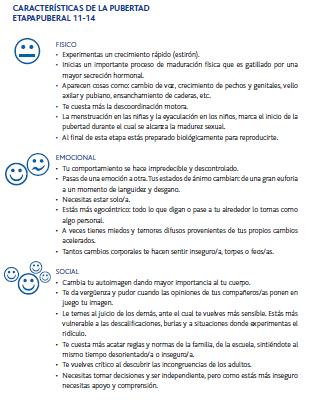 A los  8 añosEdad actualLo que más me gusta hacerLo que más me cuesta hacerMi mejor amigo (a), esLo que más me molestaPrograma de televisión favoritoLo que más me aburría hacerMi pasatiempoLuego de leer esta información, coméntalas con alguien de confianza de tu familia, ¿le pasó a él o a ella? Registra los comentarios, comparaciones, anécdotas, en tu cuaderno. 